О внесении изменений в постановление администрации Старонижестеблиевского сельского поселения Красноармейского района от 26 августа 2015 года № 257 «О размещении нестационарных торговых объектов на территории Старонижестеблиевского сельского поселения Красноармейского района»В целях приведения постановления администрации Старонижестеблиевского сельского поселения Красноармейского района от 26 августа 2015 года  № 257 «О размещении нестационарных торговых объектов на территории Старонижестеблиевского сельского поселения Красноармейского района», в соответствие с действующим законодательством, в соответствии с Федеральным законом от 6 октября 2003 года № 131-ФЗ «Об общих принципах организации местного самоуправления в Российской Федерации, Уставом Старонижестеблиевского сельского поселения Красноармейского района   п о с т а н о в л я ю:1. Подпункт 3 пункта 1 положения о порядке размещения нестационарных торговых объектов дополнить абзацем следующего содержания: «При отсутствии системных нарушений правил торговли и желании хозяйствующего субъекта продолжать торговую деятельность по истечении сроков разрешенного размещения нестационарного торгового объекта необходимо обеспечивать продление договоров (иных разрешительных документов) без проведения конкурентных процедур.»2. Общему отделу администрации Старонижестеблиевского сельского поселения Красноармейского района (Супрун) обнародовать настоящее постановление.3. Опубликовать постановление в сети «Интернет» на официальном сайте администрации Старонижестеблиевского сельского поселения Красноармейского района.4. Контроль за выполнением настоящего постановления оставляю за собой.5. Настоящее постановление вступает в силу со дня его обнародования.ГлаваСтаронижестеблиевского сельского поселения Красноармейского района 				    		                 В.В. Новак2ЛИСТ СОГЛАСОВАНИЯк проекту постановления администрации Старонижестеблиевского сельского поселения Красноармейского района от ____________ № ______«О внесении изменений в  постановление администрации 
Старонижестеблиевского сельского поселения Красноармейского района от 26 августа 2015 года № 257 «О размещении нестационарных торговых объектов на территории Старонижестеблиевского сельского поселения Красноармейского района» Проект подготовлен и внесен:Главным специалистом по юридическим вопросам администрации Старонижестеблиевскогосельского поселенияКрасноармейского района                                                                    О.Н. ШестопалПроект согласован:Заместитель главы Старонижестеблиевскогосельского поселенияКрасноармейского района 						       Е.Е. ЧерепановаГлавный специалист по социально-экономическим вопросам администрации Старонижестеблиевскогосельского поселения Красноармейского района 							     И.В. Шутка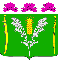 АДМИНИСТРАЦИЯСТАРОНИЖЕСТЕБЛИЕВСКОГО СЕЛЬСКОГО ПОСЕЛЕНИЯ КРАСНОАРМЕЙСКОГО РАЙОНАПОСТАНОВЛЕНИЕАДМИНИСТРАЦИЯСТАРОНИЖЕСТЕБЛИЕВСКОГО СЕЛЬСКОГО ПОСЕЛЕНИЯ КРАСНОАРМЕЙСКОГО РАЙОНАПОСТАНОВЛЕНИЕ«___02___»___10____2018 г.№ 141 станица Старонижестеблиевскаястаница Старонижестеблиевская